Цены на размещение в парк-отеле «Sorola Village» *Стоимость указана за сутки** Коттеджи сдаются минимум от 2 суток***Без учета Jacuzzi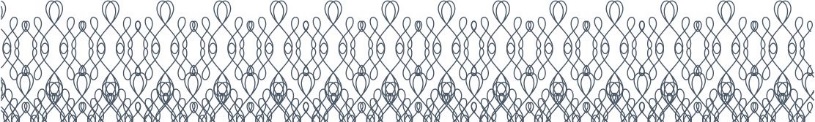 Новый год 2020 г.*Стоимость указана за сутки проживания**В период с 30/12/19-31/12/19 минимальный заезд от 3-х суток***С 03/01/20 – 08/01/20 минимальный заезд от 2-х сутокКоттеджСтандартный тариф 2019 г.Стандартный тариф 2019 г.Стандартный тариф 2019 г.Стандартный тариф 2020 г.Стандартный тариф 2020 г.Стандартный тариф 2020 г.Летний период 01/05 – 31/09 2019 г.Летний период 01/05 – 31/09 2019 г.Летний период 01/05 – 31/09 2019 г.Летний период 01/05 – 31/09 2020 г.Летний период 01/05 – 31/09 2020 г.Летний период 01/05 – 31/09 2020 г.Будний деньВыходной деньДоп. местоБудний деньВыходной деньДоп. местоБудний деньВыходной деньДоп. местоБудний деньВыходной деньДоп. место2+14 3006 1001 5004 5006 8001 5004 8006 7001 5005 0007 0001 5002+2---5 8007 8001 500---6 5008 5001 5004+2 №1 c Jacuzzi8 500***10 50010 000***  12 0001 50010 000*** 12 00012 000***   13 5001 50012 50014 0001 50014 00015 5001 5004+2 №2 с Jacuzzi8 500***10 50010 000***  12 0001 50010 000***  12 00012 000***  13 5001 50012 50014 0001 50014 00015 5001 5006+212 000  15 0001 500  13 500  15 0001 50014 00017 5001 50015 50018 5001 500Коттедж29/12/19-02/01/2003/01/20-08/01/20Доп. место2+118 00014 7002 5002+224 00019 0002 5004+2 №1c Jacuzzi34 00027 3002 5004+2 №2с Jacuzzi34 00027 3002 5006+250 00034 0002 500